«РАЗВИТИЕ ПОЗНАВАТЕЛЬНОЙ СФЕРЫ ДЕТЕЙ МЛАДШЕГО ШКОЛЬНОГО ВОЗРАСТА С РАС ПОСРЕДСТВОМ ИСПОЛЬЗОВАНИЯ НЕЙРОПОСОБИЙ»Мельникова Екатерина Александровна, учитель-дефектологМуниципальное автономное общеобразовательное учреждение средняя школа №7 г. ПавловоВ современном мире становится все больше детей с расстройствами аутического спектра. Это дети, которым постоянно необходимо в психолого-педагогическое сопровождение. У таких детей нарушены познавательные процессы: память, внимание, фонематический слух. Им трудно понять обращенную к ним речь, поэтому затруднен весь процесс обучения. В своей работе по развитию познавательной сферы детей младшего школьного возраста с РАС я использую разработанные дидактические пособия.В своей работе использую такое пособие, как «Прозрачный мольберт». Он представляет собой небьющееся прозрачное стекло в раме, которое можно поставить на стол. Ребенок с помощью краски и кисточек рисует одновременно двумя руками, только не на листе, а на стеклянном мольберте. Начинали рисовать с самых простых узоров, потом более сложные. Главное условие – рисование обеими руками одновременно.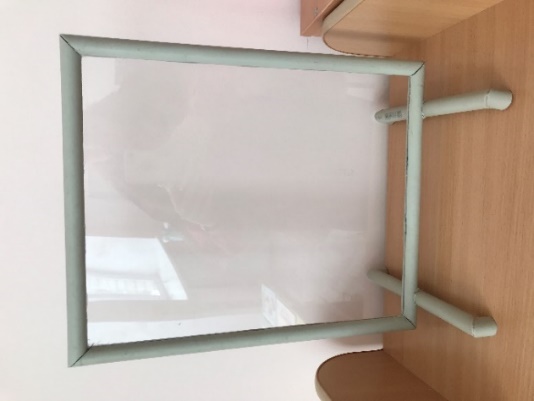 - нейростимулятор «Балансир-лабиринт». Цель данного пособия – развитие межполушарных взаимодействий, координации движения, баланса, что также влияет на развитие правого и левого полушария мозга, а следствие развитие познавательных процессов.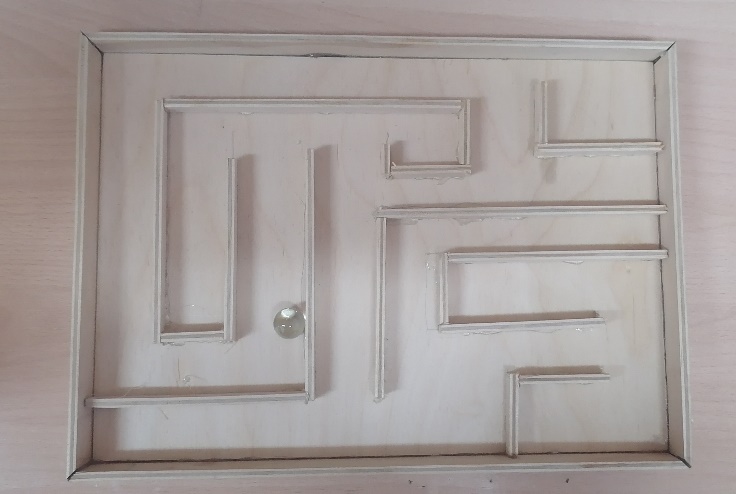 - межполушарные дорожки представляют собой зеркально выполненные из различных подручных материалов (пуговицы, трубочки, колечки и прочее) дорожки для пальчиков, которые ребенок должен пройти двумя руками одновременно.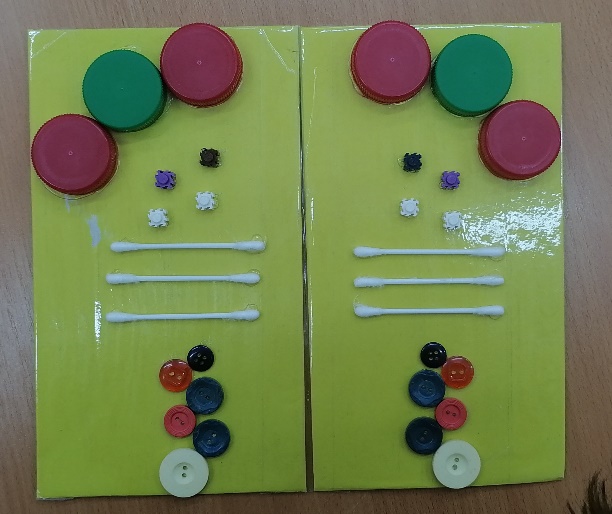 - межполушарные планшеты. Дети с интересом выполняют задания с помощью данных планшетов: создание узоров при помощи цветных резиночек, составление узоров при помощи камешков. Условие прежнее: работа двумя руками одновременно.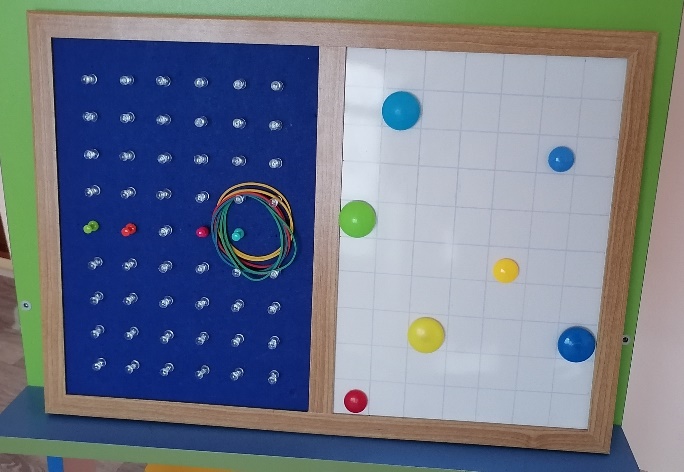 - нейрошагалочка «Монеты».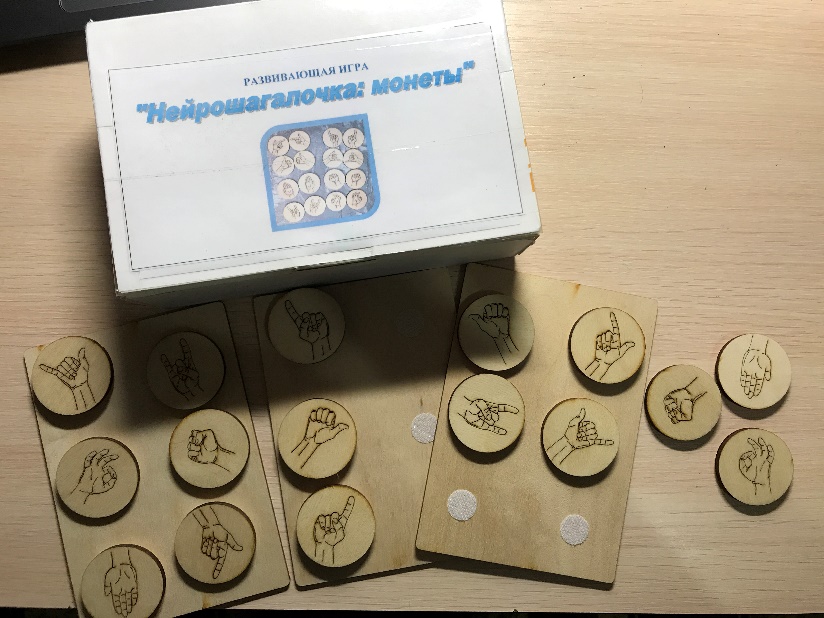 В процессе данной игры ребятам предлагается самостоятельно составить свой нейродорожку с движениями рук. После чего одновременно пройти ее как самостоятельно, так и совместо наперегонки.Таким образом, использование современных пособий показало свою эффективность в коррекционной работе по развитию познавательной сферы у детей младшего школьного возраста с РАС.